Eco-Auditoría: “Determinación de la huella de Cabono” Del IES San Sebastián de HuelvaEl cambio climático es el mayor reto ambiental al que se va a enfrentar la humanidad, tanto por la magnitud de sus consecuencias, como por la influencia de éstas en todas las esferas de la vida en la Tierra. La envergadura del problema hace  la necesidad de actuar rápidamente y la responsabilidad de los países enriquecidos, como el nuestro, nos obligan a actuar decididamente desde el mundo de la política, el desarrollo tecnológico y la sociedad, sumando esfuerzos y voluntades para frenar el cambio climático y adaptarnos a sus consecuencias. El incremento de GEI (Gases Efecto Invernadero) en la atmósfera, causado fundamentalmente por las emisiones de CO2 derivadas de nuestra forma de producir, consumir y, en resumen, de vivir, es la causa que produce el calentamiento global. (Guía didáctica Terral).El IES San Sebastián participa en el Proyecto Terral, (Programa Aldea de educación  ambiental de la Junta de Andalucía),  al cual se va a unir también al proyecto eTwinning: : “BUY LESS, CHOOSE WELL, MAKE IT LAST, STAY ECO-WISE”. Este  proyecto está enmarcado en  la Agenda 2030 para el Desarrollo Sostenible,  y su 13er objetivo: “Tomar medidas urgentes para combatir el cambio climático y sus impactos”.  El proyecto supone la cooperación entre institutos europeos que trabajan con sus alumnos  en el campo del cambio climático, así como en el  uso ilimitado de los recursos. Los países europeos que participan en el proyecto son Francia, Portugal, Grecia, Polonia y Rumania.  Se pretende con el proyecto  enfocar la atención y la conciencia de los estudiantes en asuntos ambientales prácticos y unirse para investigar las causas y consecuencias de los cambios climáticos. Se llevará a cabo mediante la comparación y el análisis de diferentes problemas relacionados con el medio ambiente. Siguiendo las líneas del Proyecto Terral se plantea realizar una Eco-Auditoría, en la que se realizará en los diferentes Centros europeos que participan en el Proyecto de eTwinning. Objetivo: Realizar un análisis de las emisiones de CO2 del centro educativo, con el objetivo de proponer mejoras ambientales y de comportamiento de las personas que en él conviven, encaminadas a una reducción efectiva de las emisiones de dióxido de carbono. El estudio se centra en determinar las emisiones de CO2, para ello se va trabajar los consumos: El consumo de energía eléctrica y de calefacción.El transporte del alumnado y el profesorado al centro educativo.Consumo del papel.Una vez realizado los cálculos, se definirá una serie de medidas,  propuestas por el alumnado que ha realizado el estudio, y se recogerá en un decálogo de compromisos que asumirá el alumnado y el Centro. El estudio continuara en sucesivos cursos al objeto de determinar la eficacia del decálogo propuesto. Procedimiento: Para la realización del trabajo se utilizarán diferentes fichas:Ficha 1: Cálculo de las emisiones de CO2 debidas al consumo de electricidad. Ficha 2: Cálculo de las emisiones de CO2 debidas al consumo de combustible en calefacción.Ficha 3: Cálculo de las emisiones de CO2 debidas al consumo al transporteFicha 4. Cálculo de las emisiones de CO2debidas al consumo de papel. Ficha 5. Recopilación de los datos calculados de emisión de CO2Ficha 6: Decálogo de intenciones.Ficha 1. Ficha para el cálculo de emisiones de electricidadANÁLISIS DEL CONSUMO DE ENERGÍA ELÉCTRICA* Informe del Observatorio electricidad 2008 WWF(Coste total al mes = Consumo+ Energía Reactiva+ Potencia+ impuestos+ Alquiler equipos)Conclusiones: Kg de CO2 Total emitido en el Curso 18/19 por consumo energético: 27.529,51 Kg de CO2Coste de Kg de CO2 emitido a la atmósfera: 16.025,41 eurosFicha 2. Ficha para el cálculo de emisiones en calefacciónANÁLISIS DE LA UTILIZACIÓN DEL COMBUSTIBLE PARA LA CALEFACCIÓN* Datos  estimativos, no oficiales, sirven de  referencia para los cálculos. Se han elaborado a partir de las tablas DEFRA (Departamento de alimentos y asuntos rurales. Reino Unido) y del Informe Observatorio electricidad 2008. WWF.Conclusiones: Kg de CO2 Total emitido en el Curso 18/19 por consumo de gas natural en calefacción: 6.686,48Coste de Kg de CO2 emitido a la atmósfera: 2.574,09 eurosFicha 4. Cálculo de emisiones por el consumo de papelANÁLISIS DE LA UTILIZACIÓN DEL CONSUMO DE PAPELNota: Paquete de Folio A4 de Disofic (= 500 folios genéricos de fibra virgen); Un paquete de Folio= 2.154 gConclusiones: Kg de CO2 Total emitido en el Curso 18/19 por consumo de papel: 491Kg de CO2Número de árboles talados: 36,19Coste de Kg de CO2 emitido a la atmósfera: 3397,68euros Ficha 3. Ficha para el cálculo de emisiones en transporteANÁLISIS DE LA UTILIZACIÓN DEL TRANSPORTEIndividualmente,  a todos los colectivos del Centro como son  Alumnado, profesorado y PAS, se les ha pasado la siguiente encuesta para determinar las emisiones de CO2 que se producen debido a los medios de transporte que se utiliza para el traslado al IES San Sebastián. 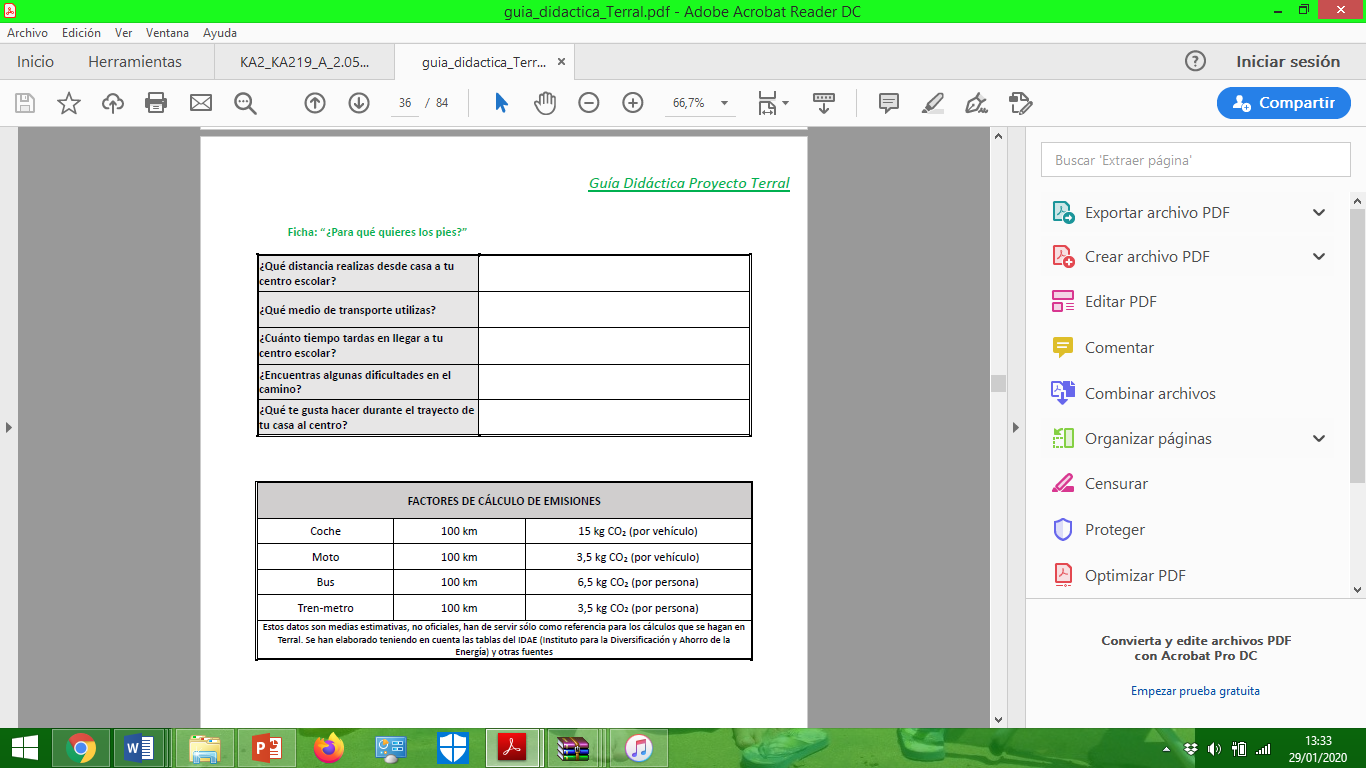 Compl- Conclusiones:Kg de CO2 Total emitido en el Curso 18/19 por transporte: 483.958,13 Kg de CO2Ficha 5. Ficha de Recopilación de datos de emisiones de CO2ANÁLISIS FINAL DE DATOSCONCLUSIONESLa comisión de seguimiento de Terral, en el estudio realizado  del curso 2018/19, sobre las emisiones de CO2 que se realizan en el Centro, ha llegado a las siguientes conclusiones:Electricidad:La cantidad de electricidad consumida ha sido de: 99027 KWh	  Emisiones de CO2 a la atmósfera:  27.529,51 Kg de CO2Calefacción:     La cantidad  consumida ha sido de: 35.192,0 KWh	        Emisiones de CO2 a la atmósfera:  6.696,48 Kg de CO2Papel:La cantidad de papel consumida ha sido de: 2.548,8KgCantidad de árboles adultos talados: 36,19	  Emisiones de CO2 a la atmósfera: 491,11 Kg de CO2Transporte:	  Emisiones de CO2 a la atmósfera: 483.958, 23 Kg de CO2El total de CO2 emitido ha sido de 518.665,23Kg de CO2Consumo de Energía Coste total Emisiones de CO2(KWh)Euros*(0,278 Kg de CO2/KWh)Septiembre/1897371936,512706,89Octubre/18106541951,032961,81Noviembre/1899361589,932762,21Diciembre/1874521273,092071,66Enero/19128352153,883568,13Febrero/19102801608,342857,84Marzo/1986861412,372414,71Abril/1974781273,102078,88Mayo/1994721603,482633,22Junio/1969021223,141918,76Julio/193649817,111014,42Agosto/191946604,85540,99Total9902716.025,4127.529,506Consumo gas natural  Total (KWh)Coste total  (Euros)Emisiones de CO2*(0,19 Kg de CO2/KWh)10Ago/189Oct/18255,0166,0248,4510Octubre/1810Dic/181876,0156,11356,4411Dic/1811Feb/1926.003,01.692,024940,5712Feb/199Abr/196.190,0420,331176,110Abr/1911Jun/19526,074,7399,9412Jun/1914Ago/19342,064,8864,98Total35.192,02.574,096.686,48Tipo de papelConsumo total anual papel   (Kg)Coste total  (Euros)Nº de Árboles Emisiones de CO2/Kg*(0,19 Kg de CO2/KWh)Fibra virgen2.548,83.397,68491,11Reciclado---------------------------------------Total2.548,83.397,68491.11Fibra virgen: 3Kg de CO2 /Kg de papelReciclado: 1,8 Kg de CO2/Kg de papelPara obtener una tonelada de papel se necesitan 14 árboles adultos.(Como no existe fuente oficial para la conversión se utilizamos los datos del CENEAM-Centro Nacional de Educación Ambiental-en la realización de su auditoría interna)Fibra virgen: 3Kg de CO2 /Kg de papelReciclado: 1,8 Kg de CO2/Kg de papelPara obtener una tonelada de papel se necesitan 14 árboles adultos.(Como no existe fuente oficial para la conversión se utilizamos los datos del CENEAM-Centro Nacional de Educación Ambiental-en la realización de su auditoría interna)Fibra virgen: 3Kg de CO2 /Kg de papelReciclado: 1,8 Kg de CO2/Kg de papelPara obtener una tonelada de papel se necesitan 14 árboles adultos.(Como no existe fuente oficial para la conversión se utilizamos los datos del CENEAM-Centro Nacional de Educación Ambiental-en la realización de su auditoría interna)Fibra virgen: 3Kg de CO2 /Kg de papelReciclado: 1,8 Kg de CO2/Kg de papelPara obtener una tonelada de papel se necesitan 14 árboles adultos.(Como no existe fuente oficial para la conversión se utilizamos los datos del CENEAM-Centro Nacional de Educación Ambiental-en la realización de su auditoría interna)Fibra virgen: 3Kg de CO2 /Kg de papelReciclado: 1,8 Kg de CO2/Kg de papelPara obtener una tonelada de papel se necesitan 14 árboles adultos.(Como no existe fuente oficial para la conversión se utilizamos los datos del CENEAM-Centro Nacional de Educación Ambiental-en la realización de su auditoría interna)Colectivo: Curso (para el colectivo de alumno): Curso (para el colectivo de alumno): ¿Qué medio de transporta usas para ir al Intituto?Si utilizas más de un medio especifica las veces que usas cada uno¿Cuál es tu dirección?¿Cuántos Km hay?¿Cuántas veces al día vas  al instituto?¿Presentas alguna dificultad cuando vienes al instituto?(Atascos, esperar el autobús, esperar que te recojan, pasar frío o calor..)Producción de CO2 al día por Kg de combustible utilizadoProducción de  Kg CO2 a la semana lectiva Producción de Kg CO2 al  trimestre Producción de CO2/curso  RESULTADOS OBTENIDOS:RESULTADOS OBTENIDOS:RESULTADOS OBTENIDOS:RESULTADOS OBTENIDOS:RESULTADOS OBTENIDOS:RESULTADOS OBTENIDOS:RESULTADOS OBTENIDOS:RESULTADOS OBTENIDOS:DesplazamientoDesplazamientoDesplazamientoDesplazamientoRecorridoProducción  de CO2 (Kg)Producción  de CO2 (Kg)Producción  de CO2 (Kg)BusAutoAutoComp. Moto  Desplaz.(Km)DiariaTrimestralTotal Curso1º ESO A863033,759,73583,771556,741º ESO B630037,76,33380,021013,372º ESO A 19603811,13668,041781,442º ESO B 550030,756,61396,671057,83º ESO2400507,343811684º ESO590043,914,71882,392353,041º BACH A 1100431,85110,94295,841º BACH  B2500172,99179,52478,722º BACH 211012,21,3875,9227,71º COMERC.4600399,892,75365565,21614840,5762º COMERC. 440019733,8842033,045421,441º AFIB 450043,68,8072528,4321409,1521º AFIA643098,536,841357,954037,852ºAFIA1450344,449,24922954,9527879,8721º ASIR11300348,481,17724870,63212988,3522º ASIR 281143,911,9847719,0821917,5521º G.A1800146,437,03922222,3525926,2722º G.A 1600138,826,78841607,3044286,1441º GV3300163,121,03991262,3943366,3842º GV120996,49,0616543,6961449,8561ºGVE33163,119,271059,933179,792ºGVE1296,414,08774,732324,191º SMR3123820,571131,353394,052º SMR120014010,22613,21635,21º DAW3619,15503,2510509,752º DAW18335,849,932746,048238,12 Semipres.122142,259,971319,053957,16Profesores/PAS137212059,32357,9141473,91377263,76811542165516,53011,75177001,77483958,13Emisiones de CO2 (Kg)Coste (euros)Electricidad27.529,5116.025,41Calefacción6.686,482.574,05Papel491,113.397,68Transporte483.958,13TOTAL518.665,2321.997,14